[Font: Times New Roman, capital, bold, 11] TEACHING AND LEARNING OF PROCEDURAL LAW COURSES: AN OVERVIEW OF THE BEST PRACTICE IN MALAYSIA[Font: Times New Roman, 9] i* Izawati Wook, iArif Fahmi Md Yusof, i Norfadhilah Mohamad Ali, [Font: Times New Roman, 9] Faculty of Syariah and Law, Universiti Sains Islam Malaysia, Nilai, Negeri Sembilan, Malaysia[Font: Times New Roman, 9] *(Corresponding author) e-mail: izawati@usim.edu.myAuthor 1: ORCID Author 2: ORCID Author 3: ORCID Author 4: ORCID DOI:IntroductionLorem ipsum dolor sit amet, consectetur adipisci elit, sed eiusmod tempor incidunt ut labore et dolore magna aliqua. Ut enim ad minim veniam, quis nostrum exercitationem ullam corporis suscipit laboriosam, nisi ut aliquid ex ea commodi consequatur. Quis aute iure reprehenderit in voluptate velit esse cillum dolore eu fugiat nulla pariatur. Excepteur sint obcaecat cupiditat non proident, sunt in culpa qui officia deserunt mollit anim id est laborum. Lorem ipsum dolor sit amet, consectetur adipisci elit, sed eiusmod tempor incidunt ut labore et dolore magna aliqua. Ut enim ad minim veniam, quis nostrum exercitationem ullam corporis suscipit laboriosam, nisi ut aliquid ex ea commodi consequatur. Quis aute iure reprehenderit in voluptate velit esse cillum dolore eu fugiat nulla pariatur. Excepteur sint obcaecat cupiditat non proident, sunt in culpa qui officia deserunt mollit anim id est laborum. Literature Review Lorem ipsum dolor sit amet, consectetur adipisci elit, sed eiusmod tempor incidunt ut labore et dolore magna aliqua. Ut enim ad minim veniam, quis nostrum exercitationem ullam corporis suscipit laboriosam, nisi ut aliquid ex ea commodi consequatur. Quis aute iure reprehenderit in voluptate velit esse cillum dolore eu fugiat nulla pariatur. Excepteur sint obcaecat cupiditat non proident, sunt in culpa qui officia deserunt mollit anim id est laborum. Lorem ipsum dolor sit amet, consectetur adipisci elit, sed eiusmod tempor incidunt ut labore et dolore magna aliqua. Ut enim ad minim veniam, quis nostrum exercitationem ullam corporis suscipit laboriosam, nisi ut aliquid ex ea commodi consequatur. Quis aute iure reprehenderit in voluptate velit esse cillum dolore eu fugiat nulla pariatur. Excepteur sint obcaecat cupiditat non proident, sunt in culpa qui officia deserunt mollit anim id est laborumMethodologyLorem ipsum dolor sit amet, consectetur adipisci elit, sed eiusmod tempor incidunt ut labore et dolore magna aliqua. Ut enim ad minim veniam, quis nostrum exercitationem ullam corporis suscipit laboriosam, nisi ut aliquid ex ea commodi consequatur. Quis aute iure reprehenderit in voluptate velit esse cillum dolore eu fugiat nulla pariatur. Excepteur sint obcaecat cupiditat non proident, sunt in culpa qui officia deserunt mollit anim id est laborum. Lorem ipsum dolor sit amet, consectetur adipisci elit, sed eiusmod tempor incidunt ut labore et dolore magna aliqua. Ut enim ad minim veniam, quis nostrum exercitationem ullam corporis suscipit laboriosam, nisi ut aliquid ex ea commodi consequatur. Quis aute iure reprehenderit in voluptate velit esse cillum dolore eu fugiat nulla pariatur. Excepteur sint obcaecat cupiditat non proident, sunt in culpa qui officia deserunt mollit anim id est laborumResults and FindingsFindings 1Lorem ipsum dolor sit amet, consectetur adipisci elit, sed eiusmod tempor incidunt ut labore et dolore magna aliqua. Ut enim ad minim veniam, quis nostrum exercitationem ullam corporis suscipit laboriosam, nisi ut aliquid ex ea commodi consequatur. Quis aute iure reprehenderit in voluptate velit esse cillum dolore eu fugiat nulla pariatur. Excepteur sint obcaecat cupiditat non proident, sunt in culpa qui officia deserunt mollit anim id est laborum. Lorem ipsum dolor sit amet, consectetur adipisci elit, sed eiusmod tempor incidunt ut labore et dolore magna aliqua. Ut enim ad minim veniam, quis nostrum exercitationem ullam corporis suscipit laboriosam, nisi ut aliquid ex ea commodi consequatur. Quis aute iure reprehenderit in voluptate velit esse cillum dolore eu fugiat nulla pariatur. Excepteur sint obcaecat cupiditat non proident, sunt in culpa qui officia deserunt mollit anim id est laborumFindings 2Lorem ipsum dolor sit amet, consectetur adipisci elit, sed eiusmod tempor incidunt ut labore et dolore magna aliqua. Ut enim ad minim veniam, quis nostrum exercitationem ullam corporis suscipit laboriosam, nisi ut aliquid ex ea commodi consequatur. Quis aute iure reprehenderit in voluptate velit esse cillum dolore eu fugiat nulla pariatur. Excepteur sint obcaecat cupiditat non proident, sunt in culpa qui officia deserunt mollit anim id est laborum. Lorem ipsum dolor sit amet, consectetur adipisci elit, sed eiusmod tempor incidunt ut labore et dolore magna aliqua. Ut enim ad minim veniam, quis nostrum exercitationem ullam corporis suscipit laboriosam, nisi ut aliquid ex ea commodi consequatur. Quis aute iure reprehenderit in voluptate velit esse cillum dolore eu fugiat nulla pariatur. Excepteur sint obcaecat cupiditat non proident, sunt in culpa qui officia deserunt mollit anim id est laborumDiscussionSub-Discussion 1Lorem ipsum dolor sit amet, consectetur adipisci elit, sed eiusmod tempor incidunt ut labore et dolore magna aliqua. Ut enim ad minim veniam, quis nostrum exercitationem ullam corporis suscipit laboriosam, nisi ut aliquid ex ea commodi consequatur. Quis aute iure reprehenderit in voluptate velit esse cillum dolore eu fugiat nulla pariatur. Excepteur sint obcaecat cupiditat non proident, sunt in culpa qui officia deserunt mollit anim id est laborum. Lorem ipsum dolor sit amet, consectetur adipisci elit, sed eiusmod tempor incidunt ut labore et dolore magna aliqua. Ut enim ad minim veniam, quis nostrum exercitationem ullam corporis suscipit laboriosam, nisi ut aliquid ex ea commodi consequatur. Quis aute iure reprehenderit in voluptate velit esse cillum dolore eu fugiat nulla pariatur. Excepteur sint obcaecat cupiditat non proident, sunt in culpa qui officia deserunt mollit anim id est laborum (Maras, 2013).Sub-Discussion 2Lorem ipsum dolor sit amet, consectetur adipisci elit, sed eiusmod tempor incidunt ut labore et dolore magna aliqua. Ut enim ad minim veniam, quis nostrum exercitationem ullam corporis suscipit laboriosam, nisi ut aliquid ex ea commodi consequatur. Quis aute iure reprehenderit in voluptate velit esse cillum dolore eu fugiat nulla pariatur. Excepteur sint obcaecat cupiditat non proident, sunt in culpa qui officia deserunt mollit anim id est laborum. Lorem ipsum dolor sit amet, consectetur adipisci elit, sed eiusmod tempor incidunt ut labore et dolore magna aliqua. Ut enim ad minim veniam, quis nostrum exercitationem ullam corporis suscipit laboriosam, nisi ut aliquid ex ea commodi consequatur. Quis aute iure reprehenderit in voluptate velit esse cillum dolore eu fugiat nulla pariatur. Excepteur sint obcaecat cupiditat non proident, sunt in culpa qui officia deserunt mollit anim id est laborum (Maras, 2013).According to the draft, terrorism is defined as:“…all criminal acts directed against a State and intended or circulated to create a state of terror in the minds of particular persons or organisation of persons or the general public”. Even though the convention had never come into existence, this definition was used as a guide in subsequent discussions on terrorism at the UN.Figure 1: Framework of Watanic Jurisprudence (Wan Husain, 2017)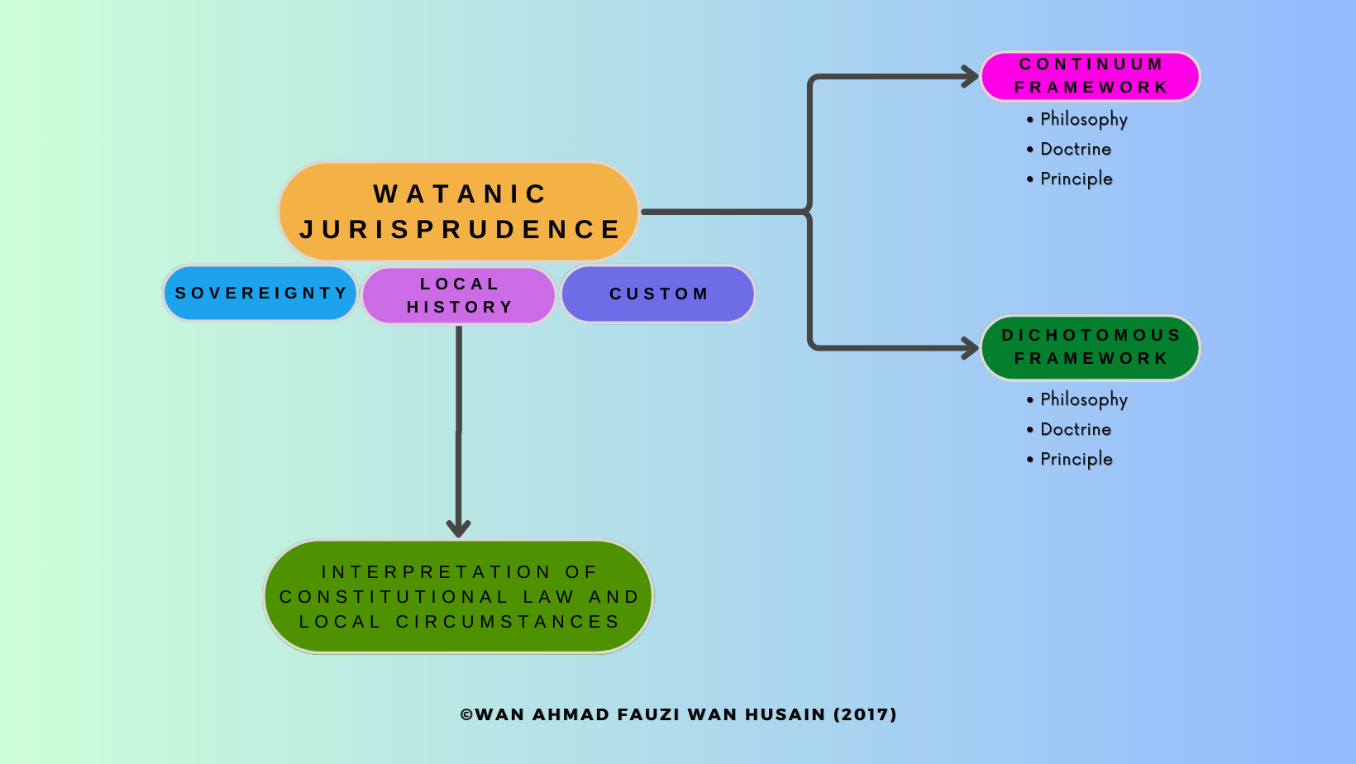 The method illustrated by watanic jurisprudence is supported by the Federal Court in the case of Indira Gandhi A/P. Mutho v. Director of Perak Islamic Religious Department & Ors and other appeals [2018] 1 MLJ 545 when the Federal Court adopts the constitutional method of interpretation by  the  Supreme Court of Canada as follows: ConclusionLorem ipsum dolor sit amet, consectetur adipisci elit, sed eiusmod tempor incidunt ut labore et dolore magna aliqua. Ut enim ad minim veniam, quis nostrum exercitationem ullam corporis suscipit laboriosam, nisi ut aliquid ex ea commodi consequatur. Quis aute iure reprehenderit in voluptate velit esse cillum dolore eu fugiat nulla pariatur. Excepteur sint obcaecat cupiditat non proident, sunt in culpa qui officia deserunt mollit anim id est laborum. Lorem ipsum dolor sit amet, consectetur adipisci elit, sed eiusmod tempor incidunt ut labore et dolore magna aliqua. Ut enim ad minim veniam, quis nostrum exercitationem ullam corporis suscipit laboriosam, nisi ut aliquid ex ea commodi consequatur. Quis aute iure reprehenderit in voluptate velit esse cillum dolore eu fugiat nulla pariatur. Excepteur sint obcaecat cupiditat non proident, sunt in culpa qui officia deserunt mollit anim id est laborum.Conflict of InterestAuthors have no conflict of interest to declareAcknowledgementThis study is funded by … (if any). ReferencesSee the APAstyle website ( http://www.apastyle.org/) [Font: Times New Roman, 11] (APA Sixth Edition, Single Spacing- Sort A-Z Ascending)                                          Whitney, E., & Rolfes, S. (2011). Understanding nutrition (12th ed.). Australia: Wadsworth Cengage Learning. Watson, R., McKenna, H., Cowman, S., & Keady, K. (Eds.). (2008). Nursing research: Designs and methods. Edinburgh, Scotland: Churchill Livingstone Elsevier.Duff Development Co. v. The State of Kelantan [1924] AC 797.Emergency (Necessary Powers) Ordinance No. 7 1969 [P.U. (A) 307A/1969].Enakmen (Pindaan) Undang-undang Tubuh Selangor 1974 (En. No. 7/1974).Exclusive Economic Zone Act 1984 [Act 311].Federal Constitution of Malaya 1957.Federal Constitution (published by the Commissioner of Law Revision, Malaysia 2020).Federation Agreement of Malaya 1948 (Gazetted Notification No. 6, February 5, 1948, No. 1, Vol. 1).Federation of Malaya Order in Council 1948 (Gazetted Notification No. 5, February 5, 1948, No. 1, Vol. 1)Federation Agreement of Malaya 1957.Federation of Malaya Independence Act, 1957 (British Legislation, Chapter 60, 5 & 6 ELIZ 2).Indira Gandhi A/P. Mutho v. Director of Perak Islamic Religious Department & Ors and other appeals [2015] 7 MLJ 153.J de Allen, AJ Stockwell & LR Wright (eds). (1981). A Collection of Treaties and Other Documents Affecting the States of Malaysia. 2.Kuala Lumpur Agreement Between Federal Government with The State Government of Selangor (28 January 1974).Memorandum of Proposal by Their Royal Highnesses the Malay Rulers Malay (12 September 1956).Mighell v. the Sultan of Johore [1894] 1 Q.B 149 (C.A).When a source has up to seven (7) authors, include all names in the reference list. Mikosch, P., Hadrawa, T., Laubreiter, K., Brandl, J., Pilz, J., Stettner, H., & Grimm, G. (2010). Effectiveness of respiratory-sinus-arrhythmia biofeedback on state-anxiety in patients undergoing coronary angiography. Journal of Advanced Nursing, 66(5), 1101-1110. Web Source:Ministry of Health. (2014). Ebola: Information for the public. Retrieved from http://www.health.govt.nz/your-health/conditions-and-treatments/diseases-and- illnesses/ebolainformation-public US Department of Treasury. (2006). Palestinian authority. Retrieved from https://www.treasury.gov/resource-center/sanctions/Programs/Pages/pa.aspx [Font: Times New Roman, capital, bold, 11] ABSTRACT[Font: Times New Roman, 11] Introduction, problem statement, objectives, methodology, findings, summary of discussion, conclusion, significant of research, and specific contribution to international scholarship in the field of study. Lorem ipsum dolor sit amet, consectetur adipisci elit, sed eiusmod tempor incidunt ut labore et dolore magna aliqua. Ut enim ad minim veniam, quis nostrum exercitationem ullam corporis suscipit laboriosam, nisi ut aliquid ex ea commodi consequatur. Quis aute iure reprehenderit in voluptate velit esse cillum dolore eu fugiat nulla pariatur. Excepteur sint obcaecat cupiditat non proident, sunt in culpa qui officia deserunt mollit anim id est laborum. Lorem ipsum dolor sit amet, consectetur adipisci elit, sed eiusmod tempor incidunt ut labore et dolore magna aliqua. Ut enim ad minim veniam, quis nostrum exercitationem ullam corporis suscipit laboriosam, nisi ut aliquid ex ea commodi consequatur. Quis aute iure reprehenderit in voluptate velit esse cillum dolore eu fugiat nulla pariatur. Excepteur sint obcaecat cupiditat non proident, sunt in culpa qui officia deserunt mollit ani. [Font: Times New Roman, capital, bold, 11] ABSTRACT[Font: Times New Roman, 11] Introduction, problem statement, objectives, methodology, findings, summary of discussion, conclusion, significant of research, and specific contribution to international scholarship in the field of study. Lorem ipsum dolor sit amet, consectetur adipisci elit, sed eiusmod tempor incidunt ut labore et dolore magna aliqua. Ut enim ad minim veniam, quis nostrum exercitationem ullam corporis suscipit laboriosam, nisi ut aliquid ex ea commodi consequatur. Quis aute iure reprehenderit in voluptate velit esse cillum dolore eu fugiat nulla pariatur. Excepteur sint obcaecat cupiditat non proident, sunt in culpa qui officia deserunt mollit anim id est laborum. Lorem ipsum dolor sit amet, consectetur adipisci elit, sed eiusmod tempor incidunt ut labore et dolore magna aliqua. Ut enim ad minim veniam, quis nostrum exercitationem ullam corporis suscipit laboriosam, nisi ut aliquid ex ea commodi consequatur. Quis aute iure reprehenderit in voluptate velit esse cillum dolore eu fugiat nulla pariatur. Excepteur sint obcaecat cupiditat non proident, sunt in culpa qui officia deserunt mollit ani. [Font: Times New Roman, capital, bold, 11] ABSTRACT[Font: Times New Roman, 11] Introduction, problem statement, objectives, methodology, findings, summary of discussion, conclusion, significant of research, and specific contribution to international scholarship in the field of study. Lorem ipsum dolor sit amet, consectetur adipisci elit, sed eiusmod tempor incidunt ut labore et dolore magna aliqua. Ut enim ad minim veniam, quis nostrum exercitationem ullam corporis suscipit laboriosam, nisi ut aliquid ex ea commodi consequatur. Quis aute iure reprehenderit in voluptate velit esse cillum dolore eu fugiat nulla pariatur. Excepteur sint obcaecat cupiditat non proident, sunt in culpa qui officia deserunt mollit anim id est laborum. Lorem ipsum dolor sit amet, consectetur adipisci elit, sed eiusmod tempor incidunt ut labore et dolore magna aliqua. Ut enim ad minim veniam, quis nostrum exercitationem ullam corporis suscipit laboriosam, nisi ut aliquid ex ea commodi consequatur. Quis aute iure reprehenderit in voluptate velit esse cillum dolore eu fugiat nulla pariatur. Excepteur sint obcaecat cupiditat non proident, sunt in culpa qui officia deserunt mollit ani.Keywords: right to self-determination, terrorism, National Liberation Movements (five keywords)Keywords: right to self-determination, terrorism, National Liberation Movements (five keywords)Keywords: right to self-determination, terrorism, National Liberation Movements (five keywords)How to cite (APA 6th Style) (leave this part):How to cite (APA 6th Style) (leave this part):How to cite (APA 6th Style) (leave this part):Selamat, Farzanah, Abd Rahman Shah, H. and Mohamad Ali, Norfadhilah (2023). Juxtaposition of right to self-determination and terrorism under international law. Malaysian Journal of Syariah and Law, 11(1), 187-201. https://doi.org/10.33102/mjsl.vol11no2.396 Selamat, Farzanah, Abd Rahman Shah, H. and Mohamad Ali, Norfadhilah (2023). Juxtaposition of right to self-determination and terrorism under international law. Malaysian Journal of Syariah and Law, 11(1), 187-201. https://doi.org/10.33102/mjsl.vol11no2.396 